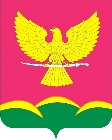 АДМИНИСТРАЦИЯ НОВОТИТАРОВСКОГОСЕЛЬСКОГО ПОСЕЛЕНИЯ ДИНСКОГО РАЙОНАПОСТАНОВЛЕНИЕот 20.10.2021                                                                                              № 537станица НовотитаровскаяОб исключении из реестра муниципальной собственности Новотитаровского сельского поселенияДинского района муниципального имущества	В соответствии с Федеральным законом от 06.10.2003 года № 131-ФЗ «Об общих принципах организации местного самоуправления в Российской Федерации», на основании статей 62, 63 Устава Новотитаровского сельского поселения Динского района, акта установки основных средств МБУ НСП «Олимп» от 01.06.2021, п о с т а н о в л я ю:Исключить из реестра муниципальной собственности Новотитаровского сельского поселения Динского района (МБУ НСП Олимп) имущество согласно перечня (Приложение).Специалисту 1 категории финансово-экономического отдела администрации Новотитаровского сельского поселения (Грекова) внести изменения в реестр муниципальной собственности Новотитаровского сельского поселения Динского района согласно перечня (Приложение).Директору муниципального казенного учреждения «Централизованная бухгалтерия Новотитаровского сельского поселения (Луговская) исключить основные средства согласно перечня (Приложение).Контроль за выполнением настоящего постановления оставляю за собой.Постановление вступает в силу со дня его подписания.Глава Новотитаровскогосельского поселения							С. К. КошманПРИЛОЖЕНИЕк постановлению администрацииНовотитаровского сельскогопоселения Динского районаот 20.10.2021 г. № 537ПЕРЕЧЕНЬосновных средств исключаемых из реестра муниципальной собственности Новотитаровского сельского поселения (МБУ НСП Олимп)Начальник финансово-экономического отдела						       А. А. Кожевникова№ п/пНаименованиеИнвентарный номерБалансовая стоимость, руб.1Дверь межкомнатная  200*70 (2 шт)4101380017000084101380017000096 506,002Дверь металлическая стандарт Венге 2050*860 правая (3 шт)41013800170000541013800170000641013800170000733 351,00